        РОСРЕЗИНОТЕХНИКА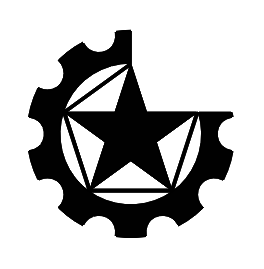                                                   АДРЕС: 143983, Московская область, г. Балашиха, микрорайон  Керамик,  ул. Керамическая 2А, офис 403.                                     ТЕЛЕФОН: 8 (495) 544-85-03, телефон/факс: 8 (495) 664-29-78  моб.телефон: 8 (925) 544-85-03                                     E-MAIL: rosrez@mail.ru   HTTP: www.rosrez.ruОПРОСНЫЙ ЛИСТ ДЛЯ ДРОБИЛЬНО-СОРТИРОВОЧНЫХ УСТАНОВОК И КОМПЛЕКСОВОПРОСНЫЙ ЛИСТ ДЛЯ ДРОБИЛЬНО-СОРТИРОВОЧНЫХ УСТАНОВОК И КОМПЛЕКСОВНаименование организацииРуководитель организацииАдрес (юридический и фактический)Телефон, факсЕ-mail / сайтКонтактное лицоМесто поставкиПредположительный срок приобретенияОписание задачи (нужное подчеркнуть)Дробление / додрабливание / повышение производительностиТекущая стадия деятельности (нужное подчеркнуть)Действующее производство / новый проект /реконструкция производстваИСХОДНЫЙ МАТЕРИАЛИСХОДНЫЙ МАТЕРИАЛ Исходный продукт (нужное подчеркнуть или добавить нужное)Известняки, доломит, мергель, галька речная, песчаник, гранит, мрамор, целит, порфирит, диабаз, ГПС, диорит, ПГС, базальт, горнблендит, другоеФактическая плотность____________ т/м3Влажность, %Содержание пылевато-глинистых частиц, %Наибольший линейный размер кускаmax____________ммУказать процентное отношение состава материала в общей массе0-5___%, 5-10___%, 10-15___%, 15-20___%, 20-40___%, 40-70___%, 70-100___%, 100-150___%, 150-200___%, 200-300____%, 300-400____%, 400-500_____%, св. 500____%КОНЕЧНЫЙ ПРОДУКТКОНЕЧНЫЙ ПРОДУКТВыходная фракция, мм	 0-5, 5-20, 20-40, 40-70, др.(нужное подчеркнуть или добавить нужное)Нормативный документ, требова-ниям которого он должен отвечать Номер ГОСТ_____ / ОСТ_______ / ТУ_______ / нетДопустимая влажность______________%Промывка (нужное подчеркнуть)Требуется / не требуется(если требуется, указать размеры фракций)ТРЕБОВАНИЯ К ОБОРУДОВАНИЮ (нужное подчеркнуть или добавить нужное)ТРЕБОВАНИЯ К ОБОРУДОВАНИЮ (нужное подчеркнуть или добавить нужное)Имеющееся на предприятии оборудование, планируемое использовать для ДСКПеречислить модель (марку) оборудования, год его изготовления Требования к габаритности при транспортировкеЕсть ограничения по габаритам / нет ограничений по габаритам (если есть ограничения по габаритам, указать размеры)Требуемая производительность _______тонн/ч  или ________ (м3/ч)*Предполагаемый перечень оборудованияКабина управления Требуется / не требуется  ЭлектрооборудованиеТребуется / не требуется  Площадки для обслуживания  Требуется / не требуется Чем будет производиться загрузкаФронтальный погрузчик  /  экскаватор / (указать марку или модель)Дополнительные требованияФутеровка быстро изнашиваемых деталей и узловТребуется / не требуется (нужное подчеркнуть)(если требуется, указать на каком оборудовании и что конкретно нужно футеровать, марку материала футеровки, например - сталь Hardox, резина, полиуретан, толщину листа футеровки)УСЛОВИЯ И МОНТАЖ К ЭКСПЛУОТАЦИИ (нужное подчеркнуть или добавить нужное)УСЛОВИЯ И МОНТАЖ К ЭКСПЛУОТАЦИИ (нужное подчеркнуть или добавить нужное)Запуск в работуА) Полностью собственными силамиБ) Монтаж – собственными силами, пусконаладка - поставщикомВ) Шеф-монтаж Категория размещения по ГОСТ 15150А) У1 (на открытом воздухе)Б) У2 (под навесом или в помещенииВ) другое _____________(указать)Режим работы Непрерывный / периодическийСменность1 смена  /  2 смены  / 3 сменыСезонность С __________(мес.) по _____________(мес)Требования по размещению оборудованияПлощадь (длина площадки  ______м  / ширина площадки _____м,), Максимальная высота оборудования _______ м.  Указать размеры.Вид электроснабжения на площадке220 / 380 / дизель-генераторНаличие систем аспирации Да / нетВодоснабжениеАвтономное / центральное /  Напор (давление в системе), атм. Наличие систем орошенияЕсть / нетСистема освещения на площадке Есть / нет* Рекомендуется на каждый вид оборудования заполнить отдельный опросный лист, если к ним предъявляются  специальные  требования и необходимы дополнительные опции* Рекомендуется на каждый вид оборудования заполнить отдельный опросный лист, если к ним предъявляются  специальные  требования и необходимы дополнительные опцииРассмотрим любые встречные предложения на поставку ДСО и ПТО. Возможна доставка продукцииВозможна отсрочка платежа. Оперативные сроки выполнения заказа. Оптимальная цена каждая позиция обсуждается индивидуально.1.   Сроки исполнения заказа: Примерный срок исполнения заказа  – 10-45 рабочих дней, с момента подтверждения заказа.2.    Порядок расчётов: Предварительная оплата в размере 50% и 50% по факту выполнения заказа после уведомления (фотографии по электронной почте) о готовности перед отгрузкой.3.    Гарантия качества: После капитального ремонта  даётся гарантия 6 месяцев с момента продажи и подписания отгрузочных документов, при условии соблюдения рабочих параметров и эксплуатации условий, указанных в заявке. На новый даётся гарантия 12 месяцев, но не более 15 месяцев со дня получения потребителем.Рассмотрим любые встречные предложения на поставку ДСО и ПТО. Возможна доставка продукцииВозможна отсрочка платежа. Оперативные сроки выполнения заказа. Оптимальная цена каждая позиция обсуждается индивидуально.1.   Сроки исполнения заказа: Примерный срок исполнения заказа  – 10-45 рабочих дней, с момента подтверждения заказа.2.    Порядок расчётов: Предварительная оплата в размере 50% и 50% по факту выполнения заказа после уведомления (фотографии по электронной почте) о готовности перед отгрузкой.3.    Гарантия качества: После капитального ремонта  даётся гарантия 6 месяцев с момента продажи и подписания отгрузочных документов, при условии соблюдения рабочих параметров и эксплуатации условий, указанных в заявке. На новый даётся гарантия 12 месяцев, но не более 15 месяцев со дня получения потребителем.